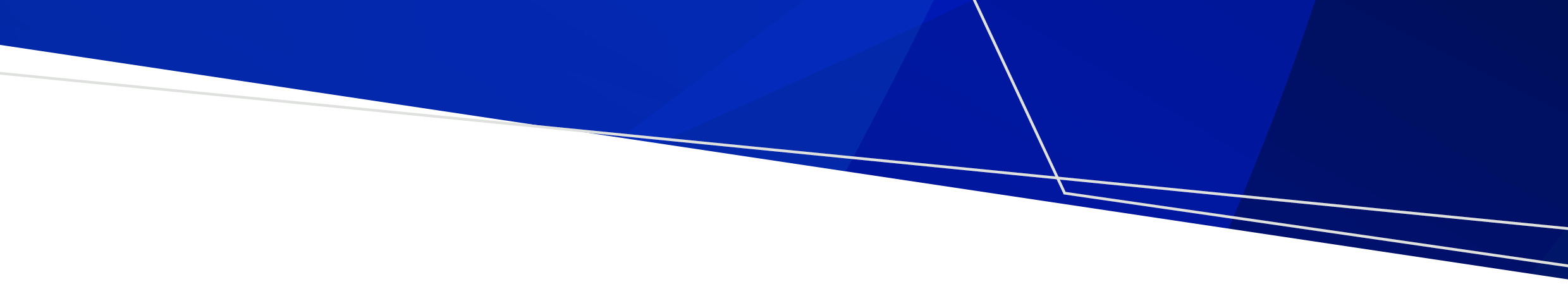 ContentsSummary	2Human mosquito-borne diseases notifications	2Notifications	2Japanese encephalitis virus	3Ross River virus	3Mosquito surveillance	4Mosquito abundance	4Mosquito species of concern	6Mosquito viral detections	6Contact	7SummaryThis report contains a range of indicators relating to mosquito-borne diseases actively monitored by the Department of Health (the department). The department conducts mosquito surveillance throughout the Victorian mosquito breeding season, which in inland areas typically occurs from early November through to late April the following year, with coastal areas typically starting earlier and ending later. For reporting purposes, the 2022/2023 season is defined as commencing from 1 July 2022.The indicators used in this report are sourced from the following surveillance systems:Human surveillance (notified confirmed and probable cases and/or modelled predictions of vector-borne disease)Mosquito surveillance (adult mosquitoes)The report will be issued weekly. Some indicators may not be updated for every report. The report contains information collected in the week prior. There is a time delay from mosquito field collection to reporting. This is due to the cumulative time between trap collection, specimen transit time to Melbourne, and from individual mosquito species identification to polymerase chain reaction (PCR) testing within the laboratory.Human mosquito-borne diseases notifications In 2022 there are five mosquito-borne viruses which have been identified to pose public health risk in Victoria with the potential for local transmission. These are Japanese encephalitis virus (JEV), Murray Valley Encephalitis virus (MVEV), Ross River virus (RRV) and Barmah Forest virus (BFV), West Nile virus Kunjin strain (WNV/kun) (otherwise known as Kunjin virus). Cases of infection with these viruses are notified to the department by pathology services and in some cases medical practitioners under the Victorian Public Health and Wellbeing Regulations 2019. The laboratory diagnosis of mosquito-borne diseases is complex, and often requires follow up testing at several weeks interval before the confirmed or probable case definition is met. RRV and BFV are endemic to parts of Victoria, and cases of infection with these viruses are expected every summer. The department closely monitors case numbers and geographical distribution to identify areas of increased risk.NotificationsNote: a YTD: Year to date total cases (confirmed/probable) reported since 1/7/2022. Japanese encephalitis virusThere was one case of JE confirmed last week, in a person who resides in Campaspe Shire LGA. Initial testing and notification to the department occurred in November 2022 and the case is included in the November total, in Figure 1. JE epidemic curve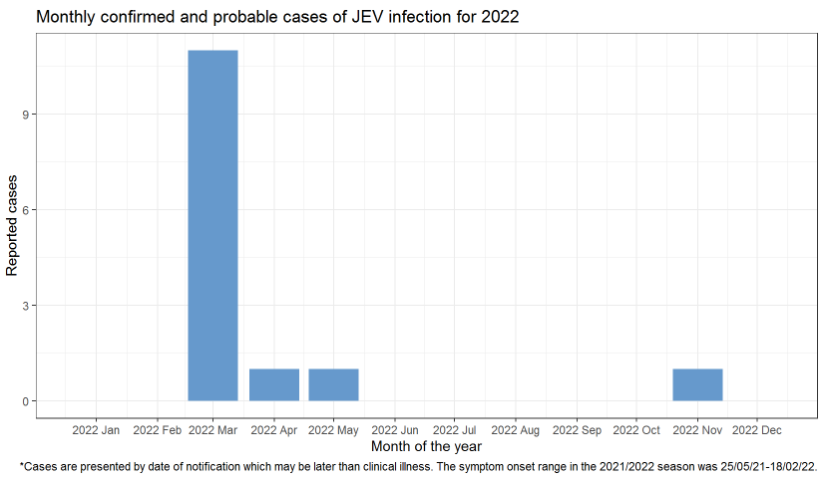 Figure 1 Japanese encephalitis virus epidemic curveRoss River virusThere were no cases of RRV notified in the last week.RRV epidemic curve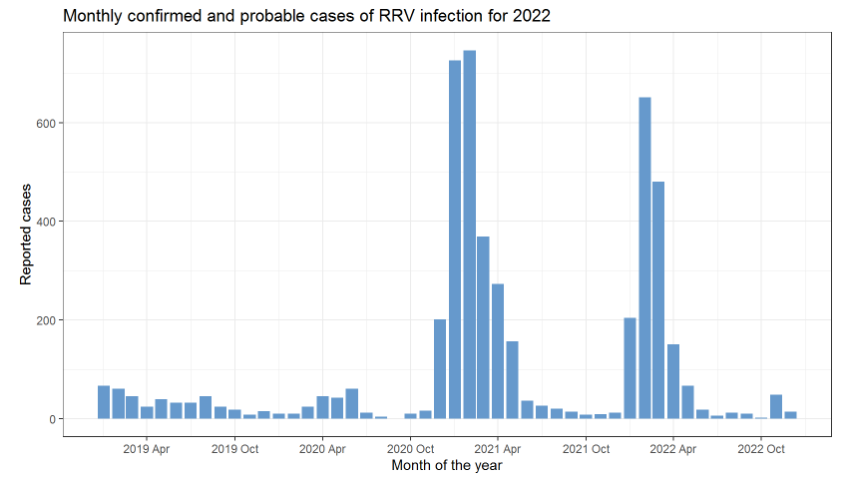 Figure 2 Ross River virus epidemic curveMosquito surveillanceApproximately 15 councils in high-risk areas for mosquito-borne diseases currently participate in the state-wide mosquito surveillance program. Mosquitoes trapped as part of this program are submitted to the Agriculture Victoria Research laboratory at the Department of Jobs, Precincts and Regions (DJPR) for mosquito species identification, counting and viral testing. These data are reported to the department for monitoring and analysis.Mosquito abundance This section details the abundance of mosquitoes in Victoria by LGA. The count average for all trapping sites within the previous week is reported by LGA.Table 1: Average number of mosquitoes per trap site per week by LGA, 2022-2023*Mosquito counting and speciation was limited over the holiday period.Mosquito species of concernIn inland areas Culex annulirostris is considered the major species of concern for transmission of RRV, BFV, WNV/Kunjin, and MVEV. It is also believed to be a major vector for JEV.Aedes camptorhynchus is the major vector of RRV and BFV in coastal saltwater habitats.A sample of trapped mosquitoes are examined to estimate the proportion of different species. The availability and accuracy of this representative sample is influenced by the number of mosquitoes captured, the condition of the mosquitoes at time of examination, and other factors.Mosquito speciation was limited over the last week, due to public holidays. Mosquito viral detectionsCaptured mosquitoes are submitted for PCR testing to detect RRV, BFV, MVEV, JEV and WNV/Kunjin. This section lists all viral detections in trapped mosquitoes for the 2022/2023 season.Table 2:  Viral detections in trapped mosquitoesMosquito and mosquito-borne disease weekly report 2022/2023Report number: 9Reporting week: 25/12/22 - 31/12/22Report issued date: 03/01/23Mosquito-borne disease notification from previous weekMosquito-borne disease notification from previous weekMosquito-borne disease notification from previous weekMosquito-borne disease notification from previous weekCONDITIONConfirmedProbableYTD aJapanese encephalitis virus infection001Ross River virus infection0036Barmah Forest virus infection002Kunjin virus infection000Murray Valley encephalitis virus infection000LGA by WeekLGA by WeekLGA by WeekLGA by WeekLGA by Week20222022202220222022LGA by WeekLGA by WeekLGA by WeekLGA by WeekLGA by Week          Aug          Aug          Aug          Aug          Aug          Aug          Aug          Aug          Aug          Aug          Aug    Sep    Sep    Sep    Sep    Sep    Sep    Sep    Sep    SepOctOctOctOctOctNovNovDecLGA by WeekLGA by WeekLGA by WeekLGA by WeekLGA by Weekw32w32w33w33w34w34w34w35w35w36w36w37w37w38w38w38w39w39w40w40w41w42w42w43w44w45w45w46w47w48w49w50w51w52*Greater SheppartonGreater SheppartonGreater SheppartonGreater SheppartonGreater Shepparton88882626140848420012622068206865318721604478225170HorshamHorshamHorshamHorshamHorsham1116622221111181813613813817690014641464183117019301063179294MoiraMoiraMoiraMoiraMoira33112613124812485958650113MilduraMilduraMilduraMilduraMildura66441818212156565612512512012037527727717946120872087998624145484548331000Greater BendigoGreater BendigoGreater BendigoGreater BendigoGreater Bendigo99259259262133142614261956132422962851519Greater GeelongGreater GeelongGreater GeelongGreater GeelongGreater Geelong19192032032038686463463680972425CampaspeCampaspeCampaspeCampaspeCampaspe1122945532319231983937686216019351214WodongaWodongaWodongaWodongaWodonga224848531471475161242124235931995439176658East GippslandEast GippslandEast GippslandEast GippslandEast Gippsland2929191926261083131245277377427700FrankstonFrankstonFrankstonFrankstonFrankston442626Swan HillSwan HillSwan HillSwan HillSwan Hill999171712612621226826871588433273327104311115985755141958GannawarraGannawarraGannawarraGannawarraGannawarra477122812284931291129121891081160659WellingtonWellingtonWellingtonWellingtonWellington1237567281220207LoddonLoddonLoddonLoddonLoddon1192983718371348867015912440535Surf CoastSurf CoastSurf CoastSurf CoastSurf Coast34341586375129Yarra CityYarra CityYarra CityYarra CityYarra City4192419234505938WangarattaWangarattaWangarattaWangarattaWangaratta16010075IndigoIndigoIndigoIndigoIndigo194373KeyKeyLow (<50)Low (<50)Low (<50)Moderate (50-99)Moderate (50-99)Moderate (50-99)Moderate (50-99)Moderate (50-99)Moderate (50-99)Moderate (50-99)High (100-999)High (100-999)High (100-999)High (100-999)High (100-999)High (100-999)High (100-999)Very high (1,000-9,999)Very high (1,000-9,999)Very high (1,000-9,999)Very high (1,000-9,999)Very high (1,000-9,999)Very high (1,000-9,999)Very high (1,000-9,999)Extreme (10,000+)Extreme (10,000+)Extreme (10,000+)Extreme (10,000+)Trap collection dateNotification dateLGAVirus detected29/11/20226/12/2022LoddonBFV29/11/20226/12/2022CampaspeBFV30/11/20226/12/2022HorshamRRV6/12/20229/12/2022GannawarraBFV6/12/202212/12/2022MilduraBFV7/12/202216/12/2022CampaspeBFV7/12/202216/12/2022CampaspeBFV20/12/202222/12/2022Greater BendigoRRV20/12/202222/12/2022CampaspeRRV20/12/202222/12/2022MilduraRRV20/12/202222/12/2022MilduraBFV20/12/202229/12/2022Swan HillBFV20/12/202229/12/2022Swan HillBFV21/12/202229/12/2022CampaspeRRVTo receive this document in another format, phone 1300 651 160, using the National Relay Service 13 36 77 if required, or email the departments Communicable Disease Section <infectious.diseases@health.vic.gov.au>.Authorised and published by the Victorian Government, 1 Treasury Place, Melbourne.© State of Victoria, Australia, Department of Health, January 2023.Available at the departments website <https://www.health.vic.gov.au/infectious-diseases/vector-borne-infectious-disease-control>